КОНФЕРЕНЦИЯ СТОРОН КОНВЕНЦИИ О БИОЛОГИЧЕСКОМ РАЗНООБРАЗИИ, ВЫСТУПАЮЩАЯ В КАЧЕСТВЕ СОВЕЩАНИЯ СТОРОН КАРТАХЕНСКОГО ПРОТОКОЛА ПО БИОБЕЗОПАСНОСТИДевятое совещаниеШарм-эш-Шейх, Египет, 17-29 ноября 2018 годаПункт 10 повестки дня9/6.	Оценка и обзор эффективности Картахенского протокола (статья 35)Конференция Сторон, выступающая в качестве Cовещания Сторон Картахенского протокола по биобезопасности,ссылаясь на решение BS-V/16, в котором был принят Стратегический план Картахенского протокола по биобезопасности на период 2011-2020 годов,1.	вновь предлагает Сторонам в оставшийся период действия Стратегического плана Картахенского протокола по биобезопасности на период 2011-2020 годов рассмотреть возможность определения приоритетов в отношении оперативных целей, касающихся разработки законодательных норм в области биобезопасности, оценки рисков, обнаружения и идентификации живых измененных организмов и информирования общественности ввиду их исключительно важного значения для оказания содействия осуществлению Протокола;2.	постановляет, что четвертая оценка и обзор Картахенского протокола будут проводиться совместно с заключительной оценкой Стратегического плана Картахенского протокола на период 2011-2020 годов;3.	поручает Исполнительному секретарю:а)	продолжать работу по усовершенствованию онлайнового анализатора национальных докладов для упрощения компиляции, обобщения и анализа данных, полученных из четвертых национальных докладов и других источников, в сопоставлении с соответствующими исходными данными, полученными в ходе второго национального цикла отчетности;b)	проанализировать и обобщить информацию об осуществлении Протокола, используя, среди прочего, в качестве основного источника четвертые национальные доклады, Механизм посредничества по биобезопасности и в соответствующих случаях опыт осуществления проектов по созданию потенциала и Комитета по соблюдению, в целях содействия четвертой оценке и обзору Протокола, проводимых совместно с заключительной оценкой Стратегического плана Картахенского протокола по биобезопасности на период 2011-2020 годов, и представить эту информацию Контактной группе и в соответствующих случаях Комитету по соблюдению;4.	поручает Контактной группе по Картахенскому протоколу по биобезопасности и Комитету по соблюдению содействовать проведению четвертой оценки и обзора Картахенского протокола и заключительной оценки Стратегического плана Картахенского протокола по биобезопасности на период 2011-2020 годов, дополняя и не дублируя работу друг друга, и представить свои выводы на рассмотрение Вспомогательного органа по осуществлению;5.	поручает Вспомогательному органу по осуществлению на его третьем совещании изучить информацию и выводы, представленные Контактной группой и Комитетом по соблюдению, и представить свои заключения и рекомендации на десятом совещании Конференции Сторон, выступающей в качестве Cовещания Сторон Картахенского протокола, в целях оказания содействия проведению четвертой оценки и обзора Картахенского протокола и заключительной оценке Стратегического плана Картахенского протокола по биобезопасности на период 2011-2020 годов.__________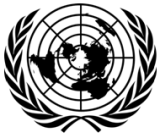 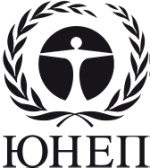 CBDCBDCBD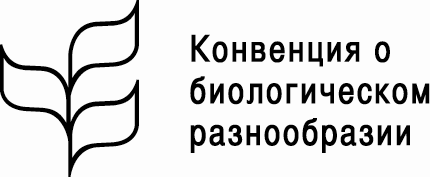 Distr.GENERAL30 November 2018RUSSIANORIGINAL: ENGLISH